ГАННІВСЬКА ЗАГАЛЬНООСВІТНЯ ШКОЛА І-ІІІ СТУПЕНІВПЕТРІВСЬКОЇ СЕЛИЩНОЇ РАДИ ОЛЕКСАНДРІЙСЬКОГО РАЙОНУКІРОВОГРАДСЬКОЇ ОБЛАСТІНАКАЗ27.08.2021                                                                                          № 97с. ГаннівкаПро стан відвідування учняминавчальних занять у ІІ семестрі2020/2021 навчального рокуНа виконання Закону України «Про освіту»,  ст.6 Закону України «Про загальну середню освіту», ст.19 Закону України «Про охорону дитинства», постанови Кабінету Міністрів України від 13.09.2017 № 684 «Про затвердження Інструкції з обліку дітей і підлітків шкільного віку», з метою соціального захисту дітей, запобігання безпритульності та бездоглядності, профілактики правопорушень серед неповнолітніх педагогічним колективом Ганнівської загальноосвітньої школи І-ІІІ ступенів, педагогічним колективом Володимирівської загальноосвітньої школи І-ІІ ступенів, філії Ганнівської загальноосвітньої школи І-ІІІ ступенів, педагогічним колективом Іскрівської загальноосвітньої школи І-ІІІ ступенів, філії Ганнівської загальноосвітньої школи І-ІІІ ступенів постійно здійснюється контроль за відвідуванням учнями навчальних занять, адміністрацією школи здійснена перевірка стану контролю за відвідуванням учнями школи.Класні керівники у класних журналах щодня заповнюють сторінку обліку відвідування учнями уроків, підбиваючи підсумки відвідування школи кожного місяця.Крім того, у закладі ведеться журнал обліку відвідування учнями школи.  Наказом по закладу призначено уповноважених з обліку дітей шкільного віку на території обслуговування закладу освіти. Щодня до 9.00 год. класні керівники надають інформацію про кількість відсутніх дітей із зазначенням їх прізвища. Заступник директора з виховної роботи Осадченко Н.М щодня до 9 год звітує про стан відвідування у закладі до сектору освіти.          Учні 1-10  класів мають пропуски занять у зв’язку з хворобою, за заявами батьків та участі у районних спортивних змаганнях та конкурсах. На всі пропуски наявні документи, що підтверджують відсутність дитини у закладі – заяви та пояснювальні записки батьків, довідки з медичних закладів. Періодично у школі проводяться рейди, під час яких виявляють учнів, які систематично запізнюються на уроки або відсутні 1-2 уроки без поважних причин.Аналіз стану відвідування учнями початкових класів свідчить про те, що не всі учні відвідують школу, якщо дитина не з’явилася до школи, батьки телефонують, повідомляють причину відсутності, пишуть пояснювальні записки та приносять довідки із лікарні, в разі хвороби дитини.Аналіз стану відвідування учнями  середньої та старшої школи навчальних занять свідчить про те, що школярі в основному систематично відвідують школу, наявні пропуски підтверджені довідками про хворобу, або поясненням батьків про причину відсутності дитини на заняттях.В 1-10 класах класні керівники постійно тримають на контролі питання відвідування учнями школи. Аналіз даного питання свідчить про те, що більшість учнів школи систематично відвідують заняття, пропуски бувають лише по хворобі чи з поважних причин. Питання відвідування розглядалося на нараді при директору та на засіданні ради з профілактики правопорушень.Матеріали Ганнівської загальноосвітньої школи І-ІІІ ступенів узагальнено в довідці, Володимирівська загальноосвітня школа І-ІІ ступенів, філія Ганнівської загальноосвітньої школи І-ІІІ ступенів, Іскрівська загальноосвітня школа І-ІІІ ступенів, філії Ганнівської загальноосвітньої школи І-ІІІ ступенів матеріалів не надали.Враховуючи вищезазначенеНАКАЗУЮ :Взяти до відома довідку про стан відвідування учнями Ганнівської загальноосвітньої школи І-ІІІ ступенів у другому семестрі 2020/2021 навчального року та заслухати на нараді при директорові у червні 2021 року.Вказати на низьку виконавську дисципліну адміністрації Володимирівської загальноосвітньої школи І-ІІ ступенів, філії Ганнівської загальноосвітньої школи І-ІІІ ступенів, Іскрівської загальноосвітньої школи І-ІІІ ступенів, філії Ганнівської загальноосвітньої школи І-ІІІ ступенів та підготувати вказану інформацію до серпня 2021 року.3. Класним керівникам 1 – 10 класів, вчителям-предметникам:1) забезпечити постійний контроль за охопленням навчанням учнів та їх відвідуванням навчальних занять;2) активно застосовувати різноманітні форми підвищення мотивації учнів до навчання;3) на кожному уроці контролювати відвідування учнями навчальних занять;4) у кожному конкретному випадку відсутності учнів на заняттях невідкладно з’ясовувати причини, встановлювати місце перебування дитини, інформувати батьків.5) своєчасно інформувати адміністрацію школи про стан відвідування учнями навчальних занять.Соціальному педагогові Ганнівської загальноосвітньої школи І-ІІІ ступенів КОЛЕСНИК А.О., соціальному педагогові Володимирівської загальноосвітньої школи І-ІІ ступенів, філії Ганнівської загальноосвітньої школи І-ІІІ ступенів ІВАНОВІЙ О.І., заступнику завідувача Іскрівської загальноосвітньої школи І-ІІІ ступенів, філії Ганнівської загальноосвітньої школи І-ІІІ ступенів БОНДАРЄВІЙ Н.П.:здійснювати особистий систематичний контроль за відвідуванням учнями занять, спізненнями на уроки;забезпечити відповідальність класних керівників та класоводів за якість роботи з попередження пропусків уроків учнями без поважних причин;взяти під особистий контроль проведення рейдів «Урок», індивідуальну роботу з учнями, що можуть бути схильні до пропусків занять без поважних причин.у випадку, якщо учні систематично або тривалий час (10 днів) не відвідують школу без поважних причин, відвідувати сім’ї, складати акт та залучати до роботи з ними сільську раду, раду з профілактики правопорушень, а у разі необхідності – комісію в справах неповнолітніх чи кримінальну поліцію у справах неповнолітніх. активно використовувати педагогічний потенціал батьківських комітетів та громадських організацій для впливу на учнів, які без поважних причин пропускають навчальні заняття.Контроль за виконанням даного наказу покласти на заступника директора з навчально-виховної роботи Ганнівської загальноосвітньої школи І-ІІІ ступенів ОСАДЧЕНКО Н.М., завідувача Володимирівської загальноосвітньої школи І-ІІ ступенів, філії Ганнівської загальноосвітньої школи І-ІІІ ступенів МІЩЕНКО М. І., на завідувача Іскрівської загальноосвітньої школи І-ІІІ ступенів, філії Ганнівської загальноосвітньої школи І-ІІІ ступенів ЯНИШИНА В.М. Директор школи                                                                                          О.КанівецьЗ наказом ознайомлені:                                                                          А.КолесникН.ОсадченкоВ.ЯнишинМ.МіщенкоО.ІвановаН.Бондарєва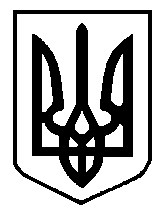 